Publicado en Elche  el 16/01/2019 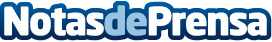 HOSBO prepara las presentaciones de su colección Primavera/Verano 2020La empresa de fabricantes de pieles de cabra para calzado y componentes, se prepara  para su tour de ferias nacionales e internacionales durante los próximos mesesDatos de contacto:Hosbo, Oscar Botella Nota de prensa publicada en: https://www.notasdeprensa.es/hosbo-prepara-las-presentaciones-de-su Categorias: Nacional Moda Valencia Eventos Consumo Industria Téxtil http://www.notasdeprensa.es